Publicado en Madrid el 24/07/2023 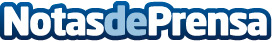 Jose Eshkenazi Smeke: impulsando el fútbol femenino en España y en MéxicoEl experto en marketing deportivo destaca los beneficios para las sociedades de impulsar el fútbol profesional femenino con partes de grandes equipos como FC Barcelona, América y TigresDatos de contacto:Antonio Lopez78690931225Nota de prensa publicada en: https://www.notasdeprensa.es/jose-eshkenazi-smeke-impulsando-el-futbol Categorias: Internacional Nacional Fútbol Marketing Madrid Cataluña http://www.notasdeprensa.es